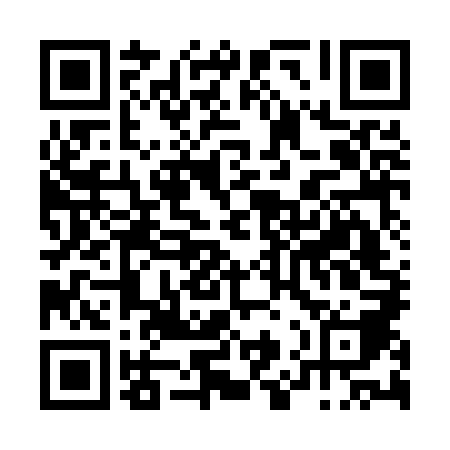 Ramadan times for Vibeira, PortugalMon 11 Mar 2024 - Wed 10 Apr 2024High Latitude Method: Angle Based RulePrayer Calculation Method: Muslim World LeagueAsar Calculation Method: HanafiPrayer times provided by https://www.salahtimes.comDateDayFajrSuhurSunriseDhuhrAsrIftarMaghribIsha11Mon5:225:226:5312:454:526:386:388:0312Tue5:205:206:5112:454:536:396:398:0513Wed5:195:196:4912:444:546:406:408:0614Thu5:175:176:4812:444:556:416:418:0715Fri5:155:156:4612:444:566:426:428:0816Sat5:145:146:4512:444:576:436:438:0917Sun5:125:126:4312:434:576:446:448:1018Mon5:105:106:4112:434:586:466:468:1119Tue5:085:086:4012:434:596:476:478:1320Wed5:075:076:3812:425:006:486:488:1421Thu5:055:056:3612:425:016:496:498:1522Fri5:035:036:3512:425:016:506:508:1623Sat5:015:016:3312:425:026:516:518:1724Sun4:594:596:3112:415:036:526:528:1825Mon4:584:586:3012:415:046:536:538:2026Tue4:564:566:2812:415:046:546:548:2127Wed4:544:546:2612:405:056:556:558:2228Thu4:524:526:2512:405:066:566:568:2329Fri4:504:506:2312:405:076:576:578:2430Sat4:484:486:2212:395:076:586:588:2631Sun5:475:477:201:396:087:597:599:271Mon5:455:457:181:396:098:008:009:282Tue5:435:437:171:396:098:018:019:293Wed5:415:417:151:386:108:028:029:314Thu5:395:397:131:386:118:038:039:325Fri5:375:377:121:386:118:048:049:336Sat5:355:357:101:376:128:058:059:357Sun5:335:337:091:376:138:068:069:368Mon5:325:327:071:376:138:078:079:379Tue5:305:307:051:376:148:088:089:3810Wed5:285:287:041:366:158:098:099:40